Всероссийский конкурс достижений талантливой молодежи «НАЦИОНАЛЬНОЕ ДОСТОЯНИЕ РОССИИ»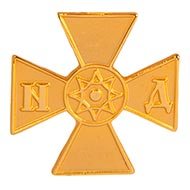 Даты проведения:   01.01.2020 - 02.03.2020 - заочный тур                                  25.03.2020 - 27.03.2020 - очный тур (XIV Всероссийская                                     конференция обучающихся)Всероссийский конкурс достижений талантливой молодежи «НАЦИОНАЛЬНОЕ ДОСТОЯНИЕ РОССИИ» – это мероприятие для старшеклассников и студентов в возрасте от 14 до 25 лет, которые занимаются научной или исследовательской деятельностью. Национальная система «Интеграция» предлагает участникам создать проект со своими идеями, разработками или исследованиями и представить его для оценки перед экспертным жюри. Конкурс состоит из двух туров – Всероссийский заочный конкурс и Всероссийский очный конкурс (конференция обучающихся). Всероссийский заочный конкурс: конкурсные материалы направляются на экспертизу в экспертные советы по электронной почте ndr21@mail.ru. Всероссийский очный конкурс: выступления соискателей с результатами своей работы и их защита перед жюри – экспертными советами.Цель конкурсаОсновной целью проведения конкурса является привлечение молодёжи к участию в самостоятельных научных исследованиях, к разработке научных методик и систематизации полученных знаний, организации интеллектуального общения молодежи образовательных учреждений и взаимообмена информацией в сфере профессиональных интересов, других областях.Всероссийский заочный конкурсКонкурсные материалы направляются на экспертизу в экспертные советы по направлениям конкурса. На основании протоколов экспертных советов Оргкомитет принимает решение об утверждении результатов заочного тура Конкурса и присвоении его победителям звания «Лауреат заочного тура Всероссийского конкурса достижений талантливой молодежи «Национальное Достояние России».К участию в конкурсе допускаются работы, подготовленные одним или двумя авторами под руководством одного научного руководителя.Тезисы победителей заочного конкурса публикуются в сборнике тезисов конкурсных работ. Сборник издается до начала очного мероприятия, вручается всем участникам конференции, а также размещается на сайте. Для правильного оформления тезисов ознакомьтесь со статьей на сайте: http://integraciya.org/konkursy/rekomendatsii-po-podgotovke-tezisov.phpВсероссийский очный конкурсПредусматривает выступления соискателей с результатами своей работы и их защиту перед жюри – экспертными советами. С подробным описанием регламента выступления на очном мероприятии ознакомьтесь в статье на сайте: http://integraciya.org/konkursy/pamyatka-uchastnika-ochnogo-meropriyatiya.phpСоискатели имеют право представить на защиту только одну работу и только по одному из направлений Конкурса.Победители очного Конкурса и их научные руководители, принимавшие участие во Всероссийской конференции, награждаются дипломами «За победу во Всероссийском конкурсе достижений талантливой молодёжи «Национальное Достояние России» и Серебряными знаками отличия «Национальное Достояние». С фотоотчётом о прошедших мероприятиях можно ознакомиться на сайте: https://www.flickr.com/photos/158553733@N06/albums/ Направления конкурса: астрономия, космонавтика; биология; география, топонимика; информационные технологии; история, военная история; искусствоведение; краеведение, этнография; культурное наследие, современное искусство; лингвистика; литературоведение, литературное творчество; математика; медицина, здоровый образ жизни; педагогика, психология; социология; политология, право, философия; родословие; сельское хозяйство; технологии, техническое творчество; физика; химия; экология, безопасность жизнедеятельности; экономика, менеджмент.Содержание проектной работы в рамках конкурсаПодробно о проектной работе, её задачах и этапах можно ознакомиться в статье на сайте:  http://integraciya.org/konkursy/rekomendatsii-po-podgotovke-nauchno-issledovatelskoy-raboty.phpОрганизационный взнос заочного тура составляет 1000 рублей за одну работу. Организационный взнос за участие в очном туре составляет 15800 рублей за одного участника.. В эту сумму входит: информационная поддержка в период подготовки к конференции, подготовка и издание тезисов докладов и программы работы конференции, транспортное обслуживание, обеспечение участников раздаточными материалами, их участие во всех научных мероприятиях (семинарах, тренингах, мастер-классах) в период работы конференции, питание, проживание, культурно-методическая программа, медицинское обслуживание, сборник тезисов работ участников, диплом участника и другие наградные материалы. Подробнее с размером организационного взноса можно ознакомиться на странице http://integraciya.org/konkursy/organizatsionnyy-vznos.phpОтправка участником пакета документов на конкурс означает согласие участника со всеми условиями Положения о конкурсе, а также согласие на обработку персональных данных участника в соответствии с ФЗ-152 «О персональных данных», публикацию результатов конкурса на сайте, информационную рассылку. Более подробную информацию можно узнать на сайте:       http://integraciya.org/konkursy/natsionalnoe-dostoyanie-rossii/